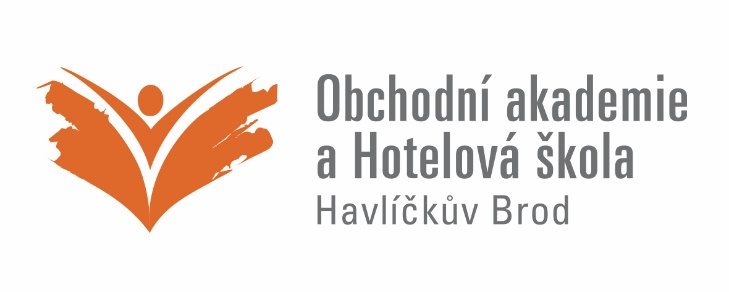 Přihláška na kurzJméno a příjmení:				Kontakt (telefon, email): 		Souhlasím s podmínkami kurzu:		